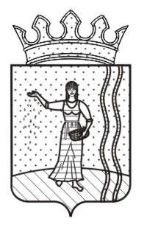 АДМИНИСТРАЦИЯ ЗАВОДО-ТЮШЕВСКОГО СЕЛЬСКОГО ПОСЕЛЕНИЯОКТЯБРЬСКОГО МУНИЦИПАЛЬНОГО РАЙОНА ПЕРМСКОГО КРАЯ РАСПОРЯЖЕНИЕ               13.06.2017	                    № 25О б утверждении Плана мероприятий по устранению с 1 января 2018 г. неэффективных налоговых льгот, установленных решениями Советадепутатов Заводо-Тюшевского сельского поселения Октябрьского муниципального района Пермскогокрая 	В соответствии с постановлением Администрации Заводо-Тюшевского сельского поселения от 18 мая 2017 г. № 39 «Об утверждении Порядка оценки эффективности предоставляемых (планируемых к предоставлению) налоговых льгот по местным налогам» 	1. Утвердить прилагаемый План мероприятий по устранению с 1 января 2018 г. неэффективных налоговых льгот, установленных решениями Совета депутатов Заводо-Тюшевского сельского поселения Октябрьского муниципального района Пермского края.		2. Контроль за исполнением постановления оставляю за собой.Глава Заводо-Тюшевского сельского поселения                                                                             Г.А.НасретдиновПланмероприятий по устранению с 1 января 2018 г. неэффективных налоговых льгот, установленных решениями Совета депутатов Заводо-Тюшевского сельского поселения Октябрьского муниципального района Пермского краяУТВЕРЖДЕНраспоряжением Администрации Заводо-Тюшевского  сельского поселенияОктябрьского   муниципального района   Пермского края от  13.06.2017 № 25№ п/пНаименование мероприятийСрок выполненияОтветственный исполнительПодготовка проекта решения Совета депутатов Заводо-Тюшевского сельского поселения Октябрьского муниципального района Пермского края «О внесении изменений в решение Совета депутатов Заводо-Тюшевского сельского поселения Октябрьского муниципального района Пермского края от 20 ноября 2014 г. № 83 «Об утверждении Положения о порядке исчисления и уплаты земельного налога на территории Заводо-Тюшевского сельского поселения» (в ред. от 13.02.2015 № 102), предусматривающего:До 13 июля 2017 г.Ведущий специалист по имуществу, землеустройству и градостроительству Балеевских С.В.1.1.отмену льготы:по земельному налогу с организаций для:органов местного самоуправления – в отношении земельных участков, используемых ими для непосредственного выполнения возложенных на них функций2.Внесение проекта решения Совета депутатов Заводо-Тюшевского сельского поселения Октябрьского муниципального района Пермского края «О внесении изменений в решение Совета депутатов Заводо-Тюшевского сельского поселения Октябрьского муниципального района Пермского края от 20 ноября 2014 г. № 83 «Об утверждении Положения о порядке исчисления и уплаты земельного налога на территории Заводо-Тюшевского сельского поселения» (в ред. от 13.02.2015 № 102) на рассмотрение в Совет депутатов Заводо-Тюшевского сельского поселенияДо 01 ноября 2017 г.Ведущий специалист по имуществу, землеустройству и градостроительству Балеевских С.В.